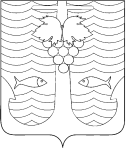 АДМИНИСТРАЦИЯ ТЕМРЮКСКОГО ГОРОДСКОГО ПОСЕЛЕНИЯТЕМРЮКСКОГО РАЙОНАПОСТАНОВЛЕНИЕ  от 24.05.2012                                                                                             № 392город ТемрюкО введении режима чрезвычайной ситуации с 24 мая 2012 года на территории   Темрюкского городского поселения Темрюкского районаВ  связи со сложными погодными условиями, сильными ливневыми осадками,   приведшими к многочисленным подтоплениям домовладений граждан, руководствуясь федеральным законом от 21 декабря1994 № 68-ФЗ      «О защите населения и территорий от чрезвычайных ситуаций природного и техногенного характера», федеральным законом от 06 октября 2003 №131-ФЗ «Об общих принципах организации местного самоуправления в Российской Федерации»    п о с т а н о в л я ю:1. Ввести режим чрезвычайной ситуации с 07.00 часов 24 мая 2012 года на территории  Темрюкского городского поселения Темрюкского района.2.  Ввести в действие План действий по предупреждению и ликвидации чрезвычайных ситуаций природного и техногенного характера Темрюкского городского поселения Темрюкского района. Привлекаемые силы и средства перевести в режим функционирования согласно пункту 1 настоящего постановления.3. Рекомендовать руководителям предприятий и организаций объектов жизнеобеспечения населения, на период действия режима «Чрезвычайная ситуация» перевести на круглосуточное дежурство  усиленные составы аварийно-восстановительных команд (бригад). Работы по ликвидации аварий на системах жизнеобеспечения осуществлять в строгом соответствии с регламентом, порядком  и правилами по охране труда, технике безопасности и безопасной эксплуатации устройств и механизмов.4. Ведущему специалисту (по организационным вопросам и взаимодействию со средствами массовой информации (СМИ) З.А.Эсановой  опубликовать информационное сообщение о возникшей чрезвычайной ситуации.5. Контроль за выполнением настоящего постановления оставляю за собой.6. Постановление вступает в силу со дня его подписания.Глава Темрюкского городского поселенияТемрюкского района						                          А.Д.Войтов